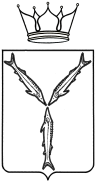 МИНИСТЕРСТВО ЗДРАВООХРАНЕНИЯ САРАТОВСКОЙ ОБЛАСТИП Р И К А З             от____________         № ________г. СаратовО  внесении изменения в приказ министерства здравоохранения области от 03.07.2018 № 95-п В соответствии с Положением о министерстве здравоохранения Саратовской области, утвержденным постановлением Правительства Саратовской области от 1 ноября 2007 года № 386-П, ПРИКАЗЫВАЮ:	1. Внести в приказ министерства здравоохранения области от 03.07.2018 № 95-п «О совершенствовании оказании медицинской помощи больным с болезнями органов кровообращения на территории Саратовской области» следующее изменение:приложение 8 приказа изложить в новой редакции согласно приложению к настоящему приказу.2. Настоящий приказ подлежит официальному опубликованию в средствах массовой информации.3. Настоящий приказ вступает со дня его официального опубликования.Министр                                                                                             Н.В. МазинаПриложение к приказу министерства здравоохранения Саратовской области от ________2019  №______«Приложение  8 к приказу министерства здравоохранения Саратовской области от 03.07.2018  № 95-пПоказания для организации медицинской эвакуации больныхиз первичного сосудистого отделения в региональный сосудистый центр № 1 при остром нарушении мозгового кровообращения:Больной направляется в региональный сосудистый центр №  1 в экстренном порядке:при наличии внутримозговой гематомы объемом более 30 мл и кровоизлиянии в мозжечок объемом более 15 мл (после консультации нейрохирурга ГУЗ «ОКБ» - очной, в режиме телемедицинской консультации, по телефону);при наличии субарахноидального кровоизлияния в результате разрыва аневризмы сосудов головного мозга;при наличии внутримозгового кровоизлияния в результате разрыва артерио-венозной мальформации.	2. Больной направляется в региональный сосудистый центр №  1 для проведения вторичной хирургической профилактики острого нарушения мозгового кровообращения в плановом порядке:при артерио-венозных мальформациях и аневризмах сосудов головного мозга вне стадии разрыва;при стенозе брахиоцефальных артерий более 60%, выявленном при дуплексном исследовании.Контактные телефоны ГУЗ «Областная клиническая больница»Лобанова Ольга Сергеевна, руководитель регионального сосудистого центра № 1, телефон 8937-255-12-99, e-mail - olobanos@yandex.ru;Новиков Александр Геннадьевич, заведующий нейрохирургическим отделением ГУЗ «ОКБ», телефон 8937-224-73-19, e-mail - novikov_ag@mail.ru;Дежурный нейрохирург ГУЗ «ОКБ», телефон 8937-265-66-77, e-mail - nho-okb@mail.ru;Красовский Владимир Викторович, заведующий отделением сосудистой хирургии ГУЗ «ОКБ», телефон 8905-384-85-27;Отделение плановой и экстренной консультативной помощи                      ГУЗ «ОКБ», телефоны 8(8452)-49-15-04; 8(8452)-49-15-44.».Согласовано:								Первый заместитель министра                                           Шувалов С.С.Заместитель министра                                                          Берсенева М.Н.Председатель комитета                                                         Выкова А.М.      Заключениепо результатам антикоррупционной экспертизыот «___» __________ 2019 годаВ соответствии с Методикой проведения антикоррупционной экспертизы нормативных правовых актов и проектов нормативных правовых актов, утвержденной Постановлением Правительства Российской Федерации от 26 февраля 2010 года № 96, в настоящем проекте положений, устанавливающих для правоприменителя необоснованно широкие пределы усмотрения или возможность необоснованного применения исключений из общих правил, а также положений, содержащих неопределенные, трудновыполнимые и (или) обременительные требования к гражданам и организациям и тем самым создающих условия для коррупции, не выявлено.По результатам изучения настоящего проекта положений, противоречащих Конституции РФ, федеральному, региональному законодательству не выявлено.Начальник  отделаправового обеспечения						           Т.А. ОвчинниковаКонсультант  отделаправового обеспечения						                М.В.НикулинаНаумова В.В. 67-06-10